муниципальное дошкольное образовательное учреждение  «Детский сад № 23»«Вагончик новостей»Газета о жизни детей, воспитателей и родителей детского садаЯнварь 2020 год, выпуск № 1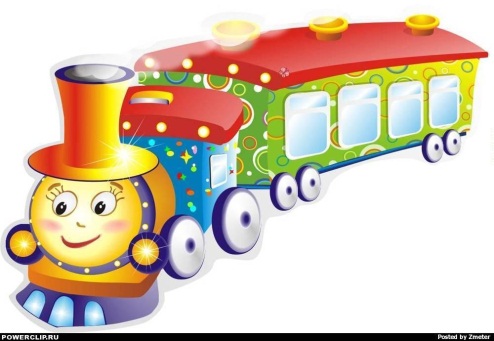 Редактор газеты – старший воспитательДементьева Елена Евгеньевнамуниципальное дошкольное образовательное учреждение  «Детский сад № 23»«Вагончик новостей»Газета о жизни детей, воспитателей и родителей детского садаВыпуск №1, 2020Праздник Рождества в детском саду.Рождество – не только великий христианский праздник, но и один из самых добрых, теплых и душевных семейных праздников в нашей стране. В рождественские дни, как никогда, все живут в ожидании чуда. И особенно его ждут дети. Ведь Рождество - всеми любимый и долгожданный праздник.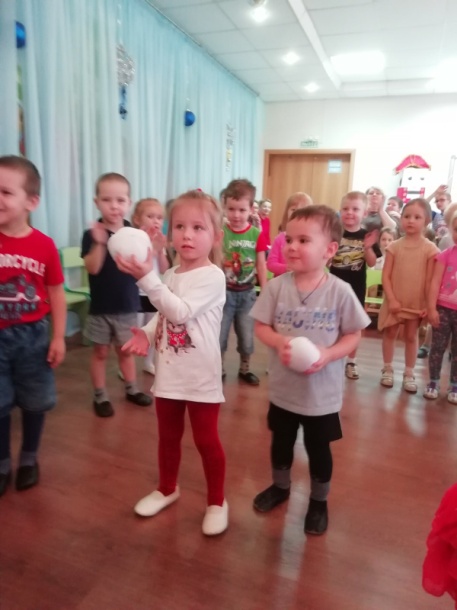 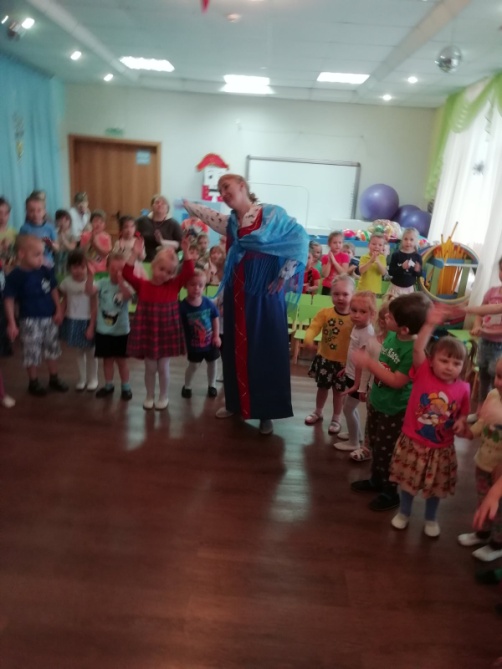 В нашем детском саду праздник прошел в теплой душевной обстановке. Дети пели песни о Рождестве, водили хороводы и танцевали, играли в колядочные игры. Педагоги донесли до детей в игровой форме мысль о том, что главное не внешняя красота, а доброта. В конце мероприятия был показан ознакомительный мультфильм про Рождество.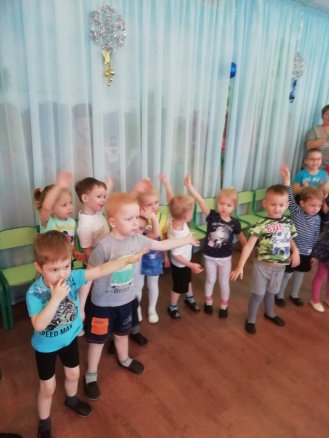 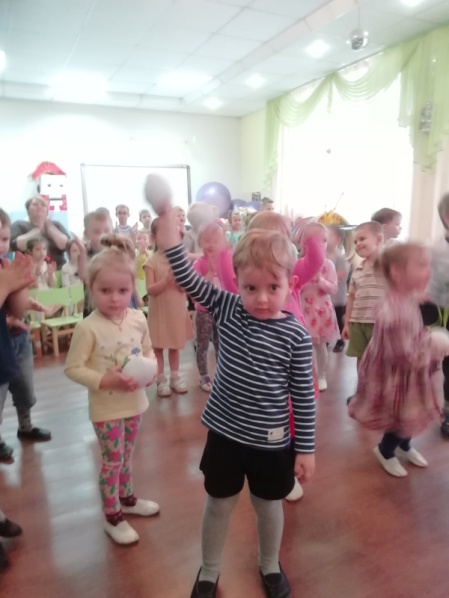 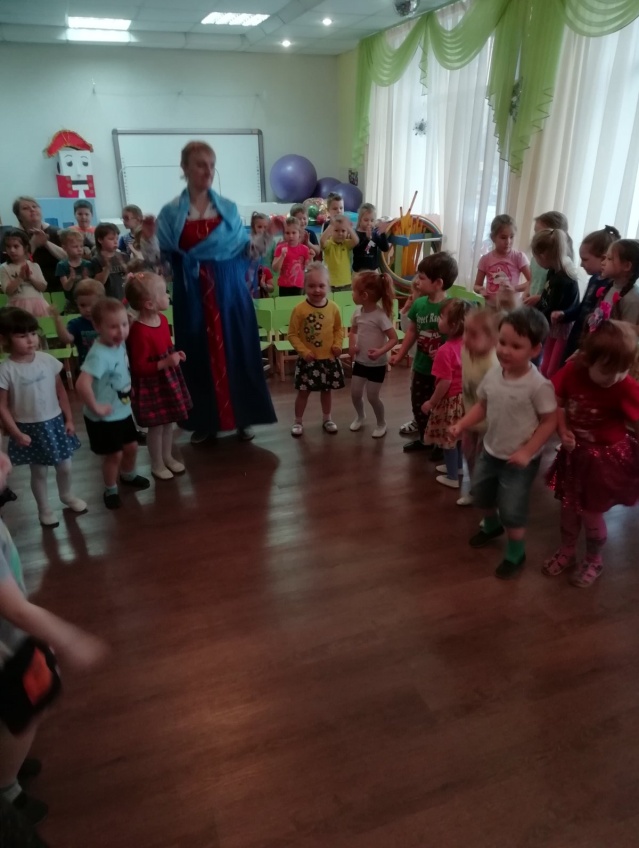 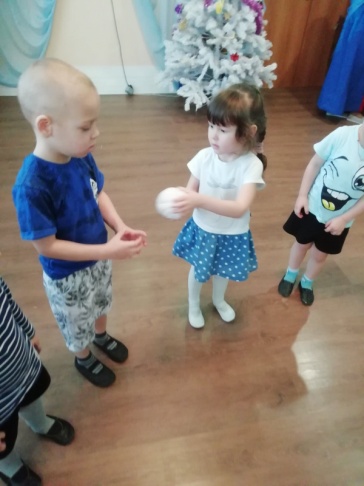 Наша жизнь в событияхГруппа № 3.Наша группа участвует в городском конкурсе - акции «Берегите птиц». Родители вместе с детьми изготавливают кормушки для птиц из бросового материала. Все вместе мы хотим, чтобы наши дети берегли окружающую среду, заботились о 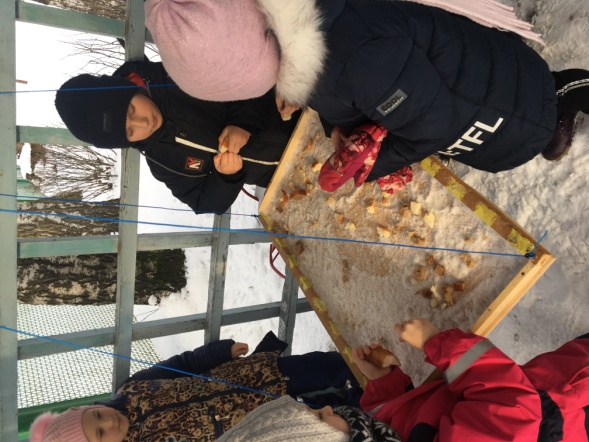 «братьях наших меньших».Наши дети получают знания о зимующих птицах из природоведческой и художественной литературы, через игры, художественное творчество, таким образом,  дети научились  наблюдать, сравнивать, анализировать, ухаживать за птицами, подкармливать, заботиться, удивляться и восхищаться ими.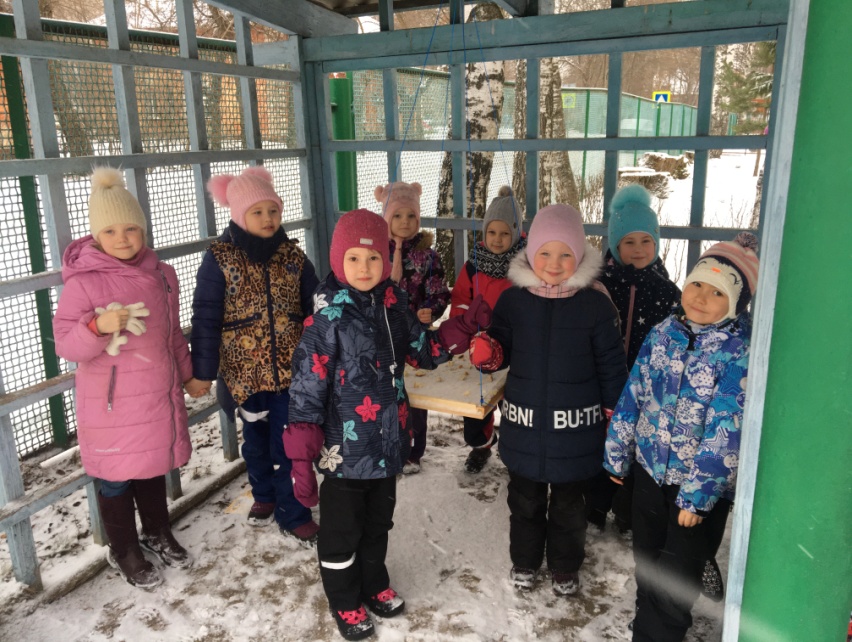 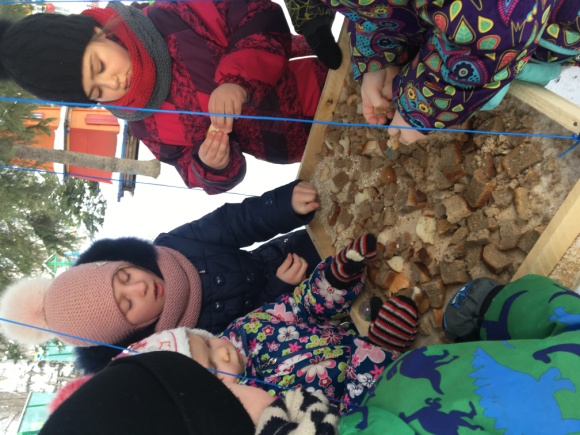 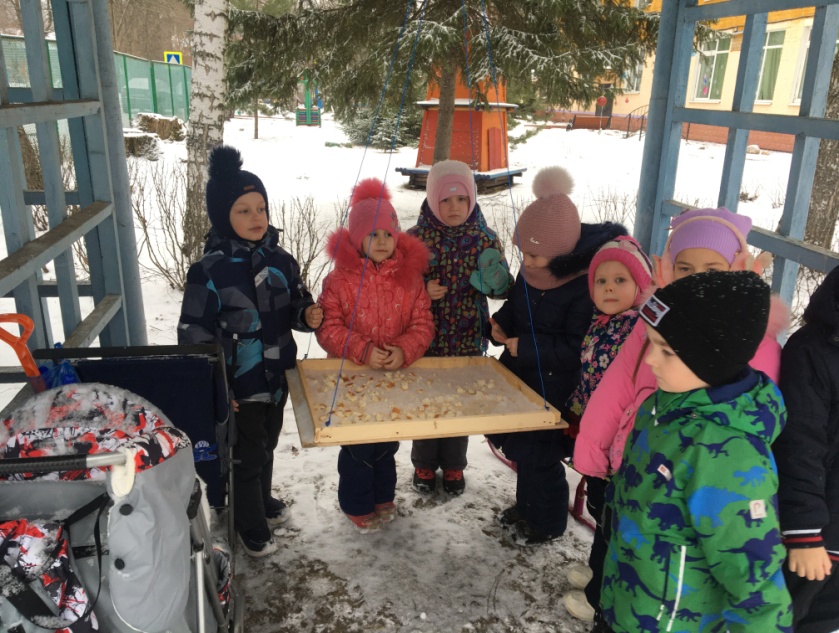 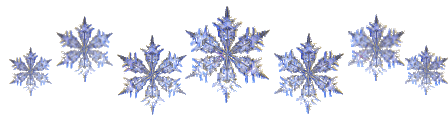 Группа № 4.Не секрет, что все дети любят загадочное, красивое и волшебное. Нашим деткам тоже нравится все сказочное и интересное. И мы решили побыть в роли волшебника для ребят из нашей группы.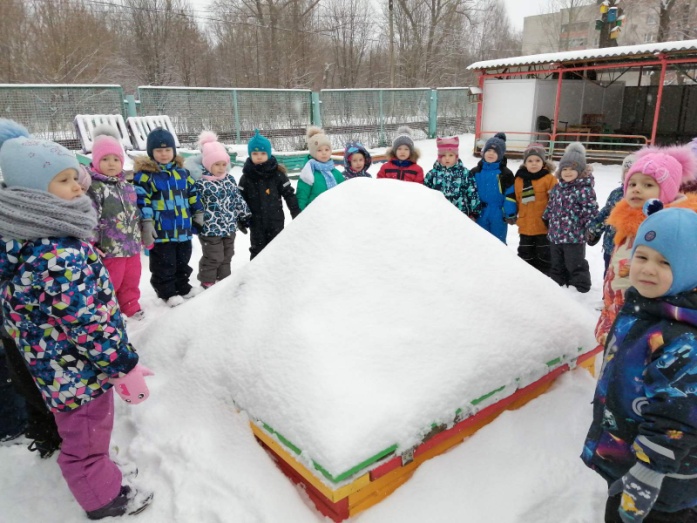 Мы предлагаем вашему вниманию опыт «Вулкан», который мы проводили с детками в январе текущего года. Опыт «Вулкан» для детей — это потрясающее, завораживающее зрелище, детки с интересом наблюдают за извержением вулкана.Как ребенку доступно и интересно рассказать о том, что такое вулкан? Можно, конечно, вооружиться книжками с картинками вулкана в разрезе и пытаться объяснить на словах, как магма выбрасывается наружу. А можно и самим сделать вулкан. Вы не только удовлетворите любопытство юного исследователя, но и пробудите интерес к различным наукам: географии, химии и геологии.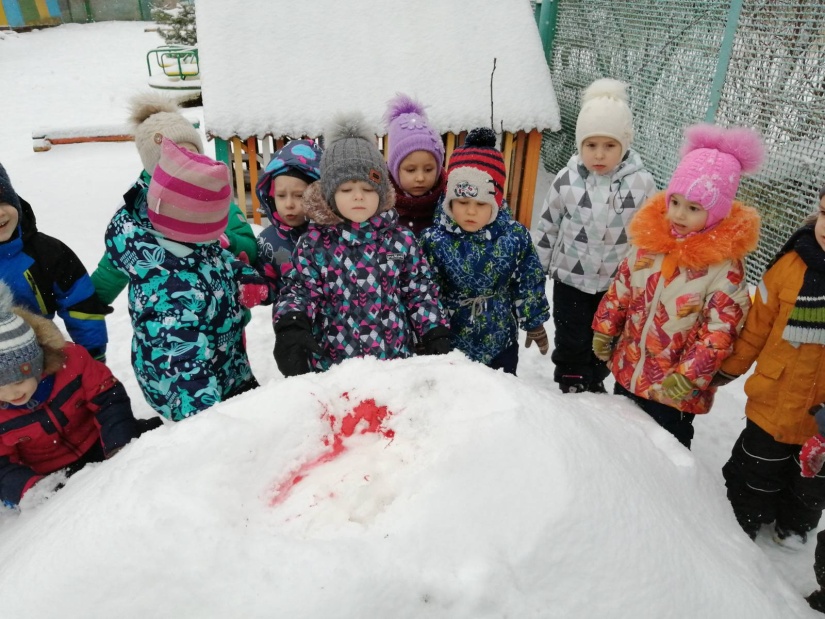 Цель эксперимента - сформировать у детей элементарное представление о природном явлении «вулкан», наглядно показать взаимодействие щелочи с кислотой (реакцию нейтрализации).Задачи для детей среднего дошкольного возраста:1. объяснить, как устроены вулканы и какую опасность они представляют;2. вызвать у ребенка исследовательский интерес;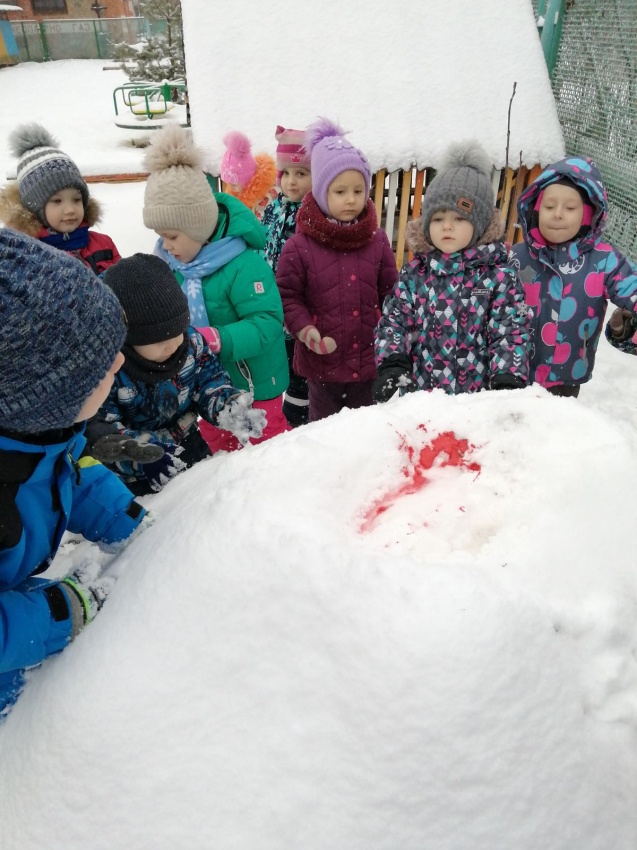 3. развить навыки самообучения.В конце января наконец-то установилась настоящая зима, выпал снег, который так необходим был для проведения опыта «Вулкан» на улице. Традиционно такой опыт проводят в помещении с использованием таких материалов, как картон, пластилин, краски и др. Мы же в нашей группе уже во второй раз проводим этот опыт на улице.Подготовку к опыту проводили вместе с детьми, в течение двух дней насыпая гору снега на прогулочном участке. Сама эта работа вызвала массу положительных эмоций у детей. Предвкушение чуда не должно быть долгим, иначе интерес у детей пропадёт!Сделать вулкан зимой на улице достаточно просто. Простые продукты, которые можно найти дома, и нехитрые моющие средства позволяют создавать красивые эффекты. 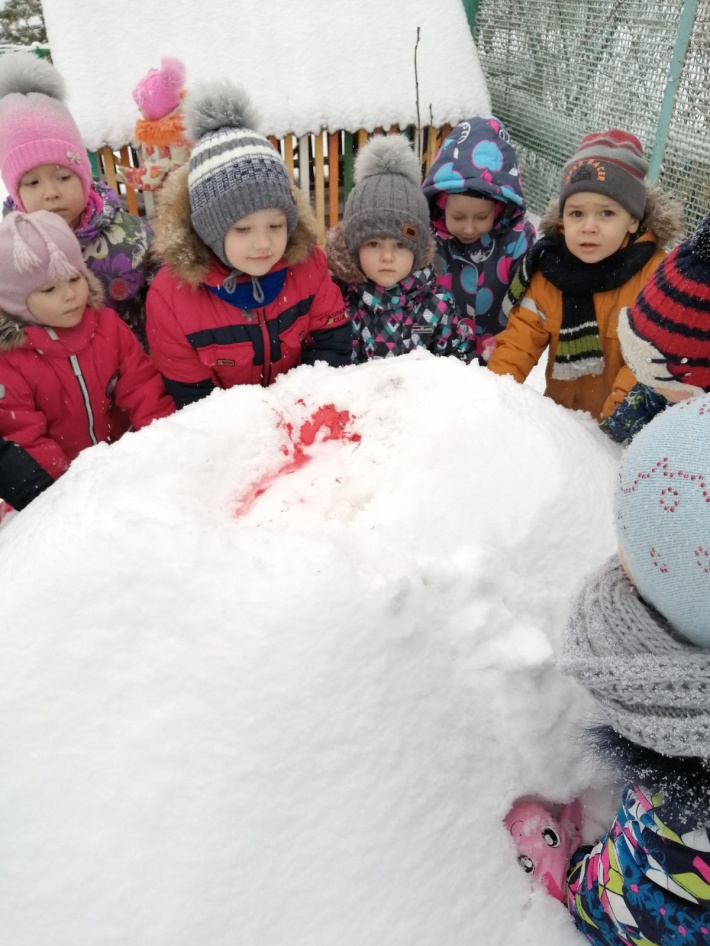 Материалы и инструменты, которые мы использовали для проведения опыта «Вулкан»:- снег, из которого сформировали гору;- вода;- сода;- лимонная кислота;- пищевой краситель или гуашь оранжевого или красного цвета;- средство для мытья посуды;- емкость для смешивания ингредиентов и ложка;- пластиковый контейнер;Эффектное зрелище подарило настоящий восторг не только детям, но и взрослым! Конечно же, для нас педагогов подобные эксперименты важны осуществлением таких задач, как: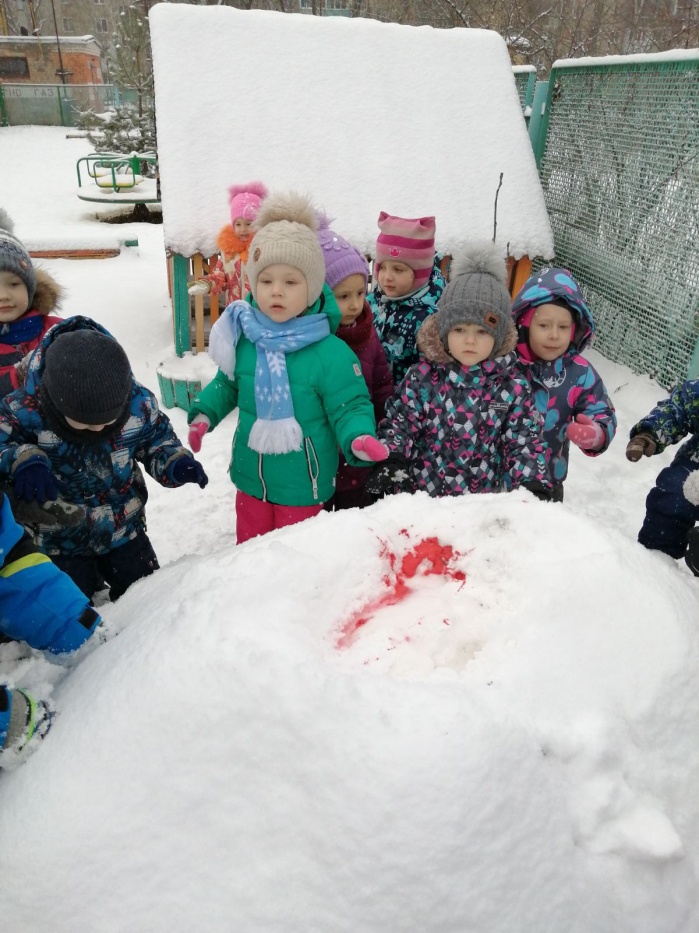 - обогащать сознания детей новым содержанием, способствующим накоплению представлений об окружающем мире;- расширять представление детей об объектах и явлениях неживой природы;- развивать активность, инициативность и самостоятельность в познавательной деятельности.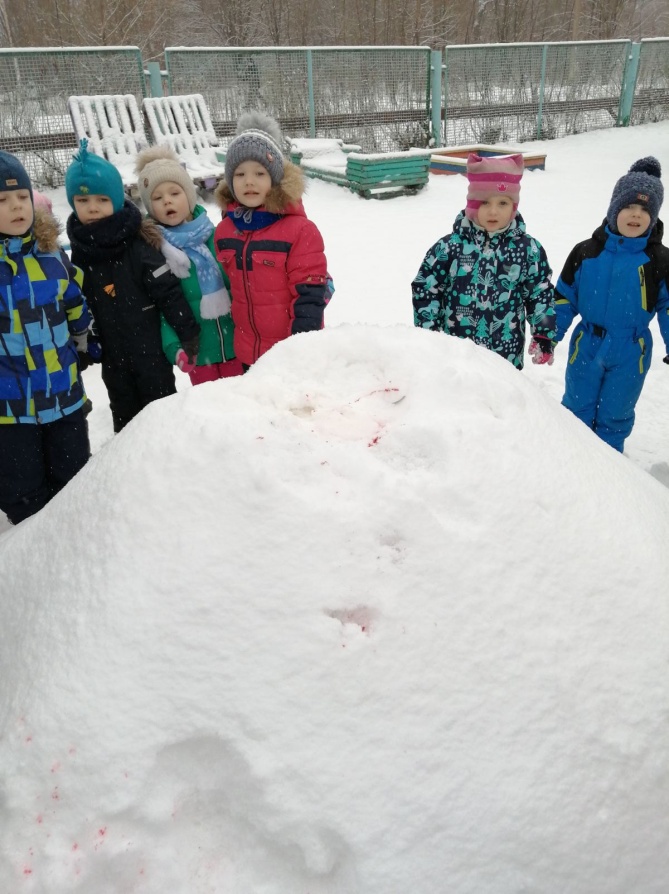 Группа № 5.Здоровье - бесценный дар, который преподносит человеку природа. Здоровый ребенок характеризуется гармоничным, соответствующим возрасту физически, интеллектуальным, эмоционально-волевым, нравственным и социальным развитием . Дошкольный возраст является решающим в формировании фундамента физического и психического здоровья. Именно в этот период идет интенсивное развитие органов и составление функциональных систем организма, закладываются основные черты личности, отношение к себе и окружающим. Важно на этом этапе сформировать у детей базу знаний и практических навыков здорового  образа жизни.К сожалению, в России здоровый образ жизни не занимает пока первое место в шкале потребностей и ценностей человека. Но если мы научим детей с самого раннего возраста ценить, беречь и укреплять свое здоровье, если мы станем личным примером демонстрировать здоровый образ жизни, только в этом случае можно будет надеяться, что будущие поколения будут более здоровыми и развитыми не только интеллектуально, духовно, но и физически.Таким образом, проблема формирования у дошкольников культуры здоровья очень важна. От ее решения зависит будущее нации и государства. А наши ребята закаляются так:Зарядка              Артикуляционная, пальчиковая гимнастика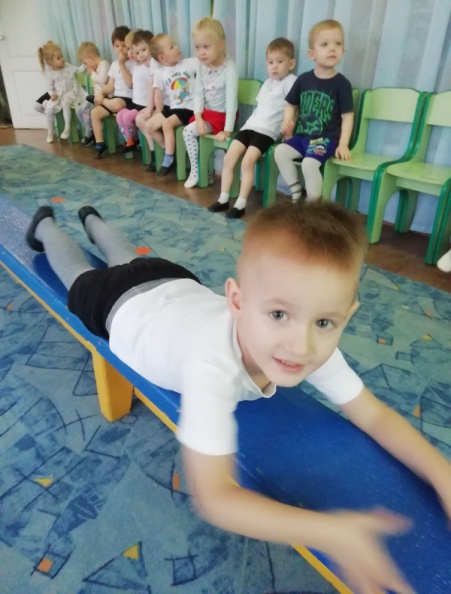 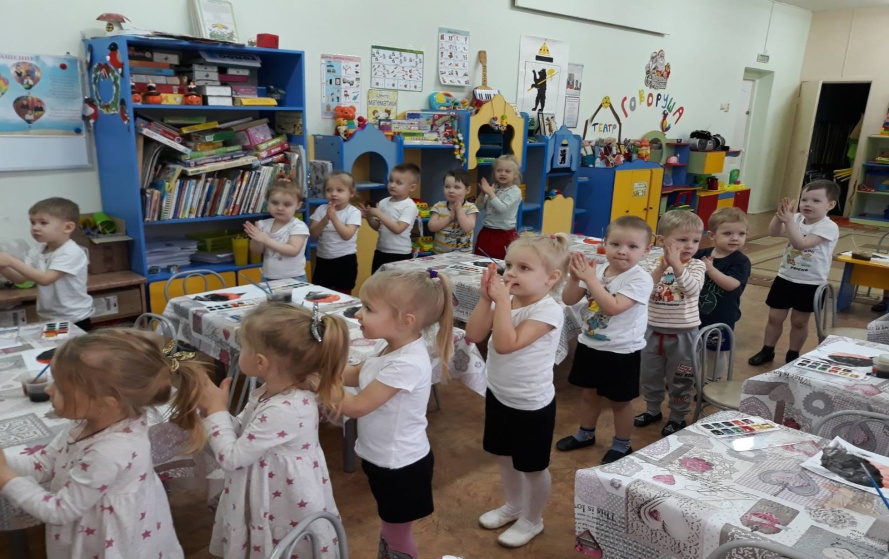 Гимнастика пробуждения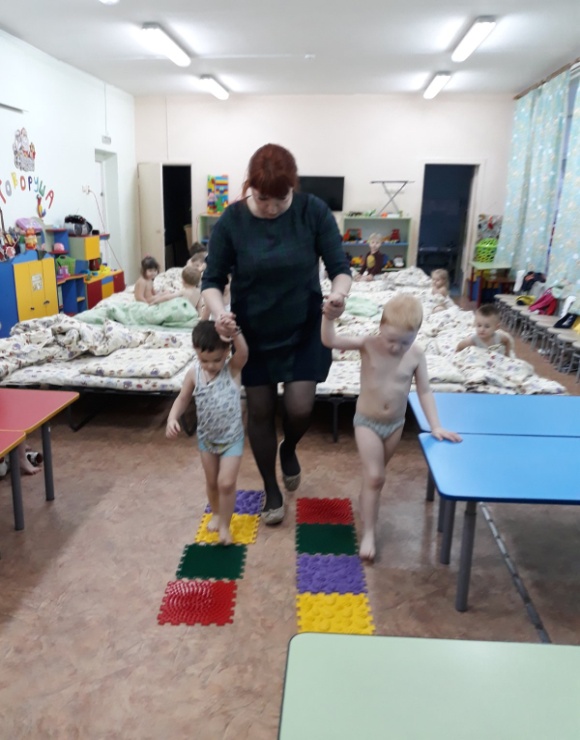 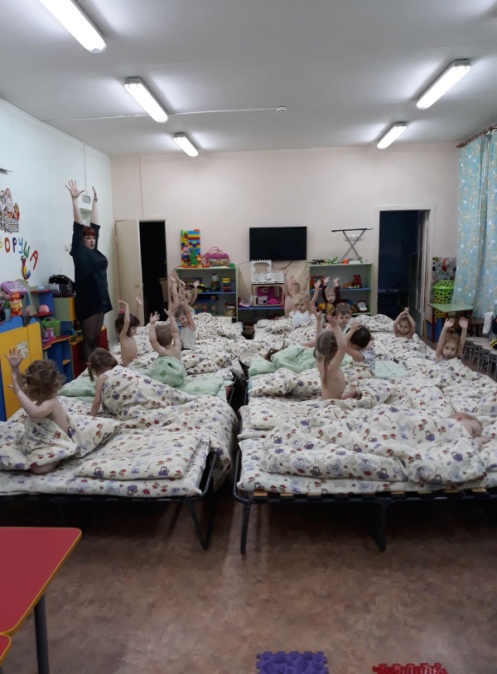        Дорожка здоровья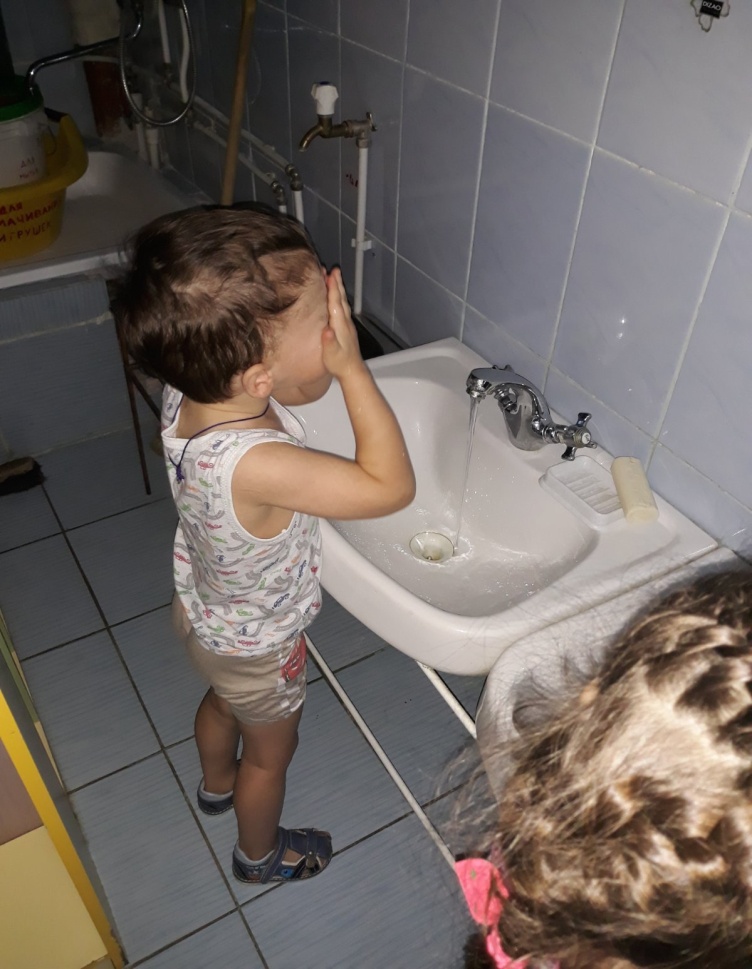 Закаливающие процедуры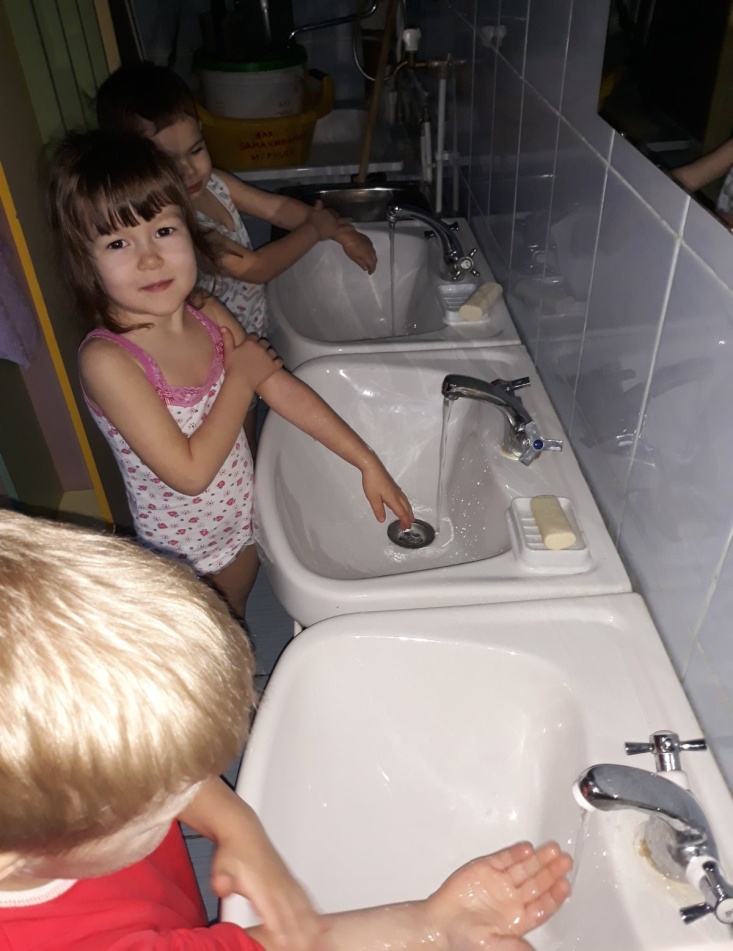 Прогулки на свежем воздухе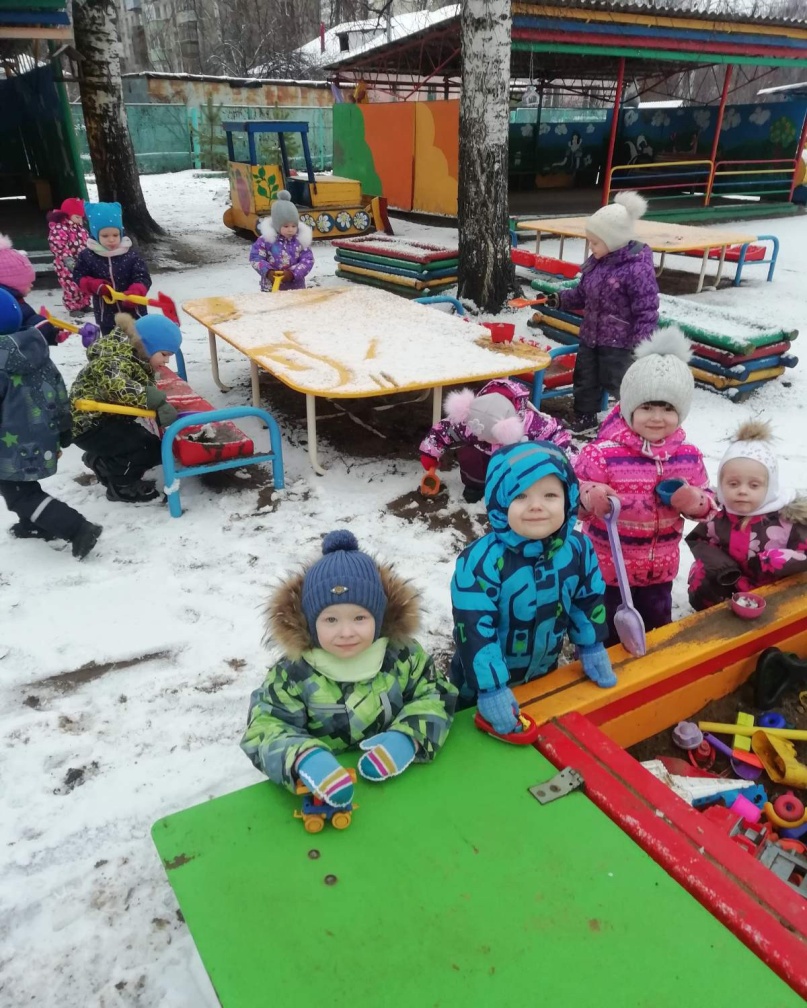                                                                   БУДЬТЕ ЗДОРОВЫ!Группа № 6.В январе одна из лексических тем в группе раннего возраста «Безопасность в быту». Не случайно уже с раннего возраста детям необходимо прививать навыки безопасного поведения. Ведь вокруг столько всего неизвестного и такого манящего: яркий огонь, блестящий нож, красивые упаковки с лекарствами, неизвестные дырочки в стене… Хочется все потрогать, попробовать, поиграть и изучить.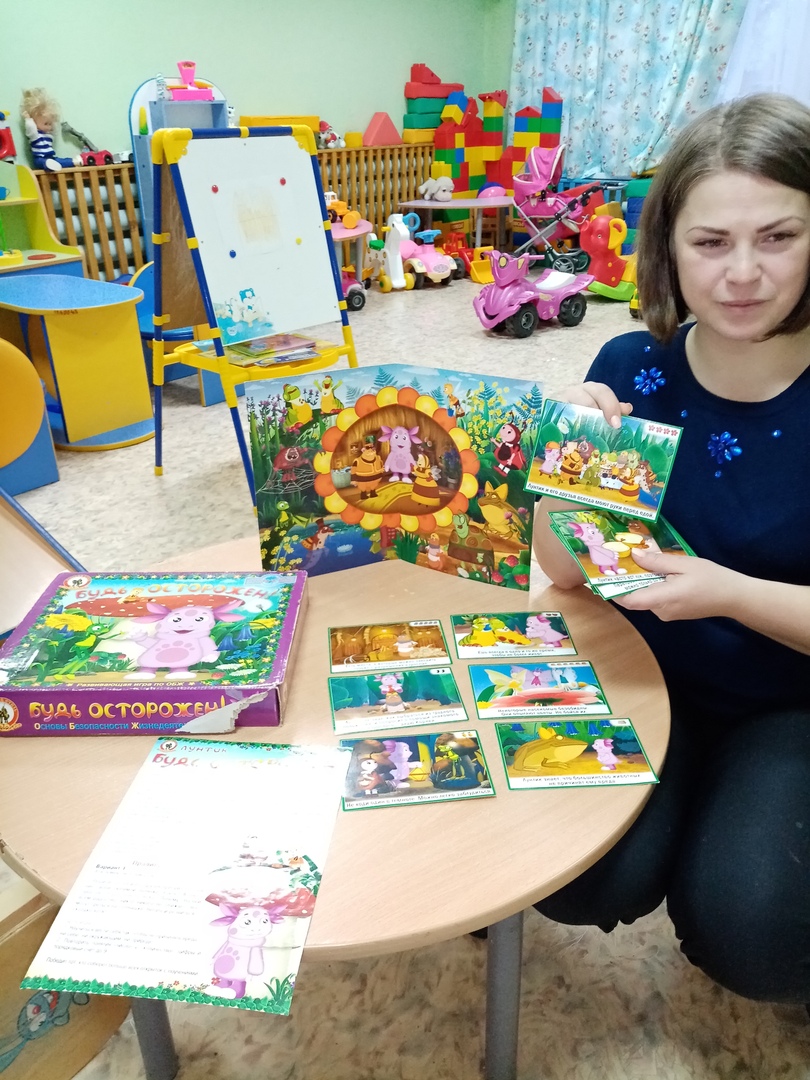 Задача родителей быть все - время начеку дома, предвидеть где ребенка ждут опасности. А задача воспитателей помогать детям в теории разобраться, что можно, а что категорически нельзя!Итак, давайте разбираться:- Кухонная плита. Всем известна фраза «Спички детям не игрушка», но в современном мире как раз спички большая редкость. Гораздо важнее осознавать, что плита – это и газ и горячий кипяток, т.е. подходить к плите в любом виде ОПАСНО. - Острые ножи, вилки. Взрослые должны взять за правило, не оставлять эти вещи там, где ребенок. Малыши уже спокойно подставляют стульчик и залезают на него, чтобы что-то взять со стола или подлезть к раковине. Следует и ребенку показать, возможно дать слегка дотронуться до острия ножа или вилки, чтобы малыш также опасался этих предметов.- Окна. Хоть открытые, хоть закрытые, с замками и прочими приспособлениями – это источник повышенной опасности! Объясните ребенку без взрослых никогда к окну не подходить и не оставляйте в комнате малыша одного, где есть доступ к подоконнику.- Бытовая химия. В целях товарной привлекательности, производители все без исключения пузырьки с бытовой химией делают яркими и привлекательными. Ребенок такой флакон легко может перепутать с соком. Задача взрослых убрать эти баночки так далеко и высоко, чтобы даже со стула их невозможно было взять. И уж тем более, не забывайте их закрывать крышками!- Аптечка. Когда малыш болеет, родители всеми правдами-неправдами пытаются дать выпить лекарство, сравнивая с конфеткой или вареньем. Ребенок быстро запоминает мамины обещания и не различает, естественно, когда он болен, а когда здоров. Самое страшное, что вместе с детскими сиропчиками часто хранятся и более серьезные препараты, передозировка которыми может привести и к летальному исходу.- Электроприборы. Все электроприборы выключите и держите в недоступном для детей месте. Розетки должны быть прикрыты заглушками.Это не весь список опасностей, подстерегающих малышей в повседневной жизни, а лишь те, о которые на верхних строчках «рейтинга травм». Уважаемые родители, запомните, кто предупрежден, тот защищен, беседуйте с детьми, больше рассказывайте, не думайте, что они маленькие и что-то не поймут!!!Например, совместное изготовление лэпбуков в игровой форме поможет объяснить детям, что разрешено, а что запрещено!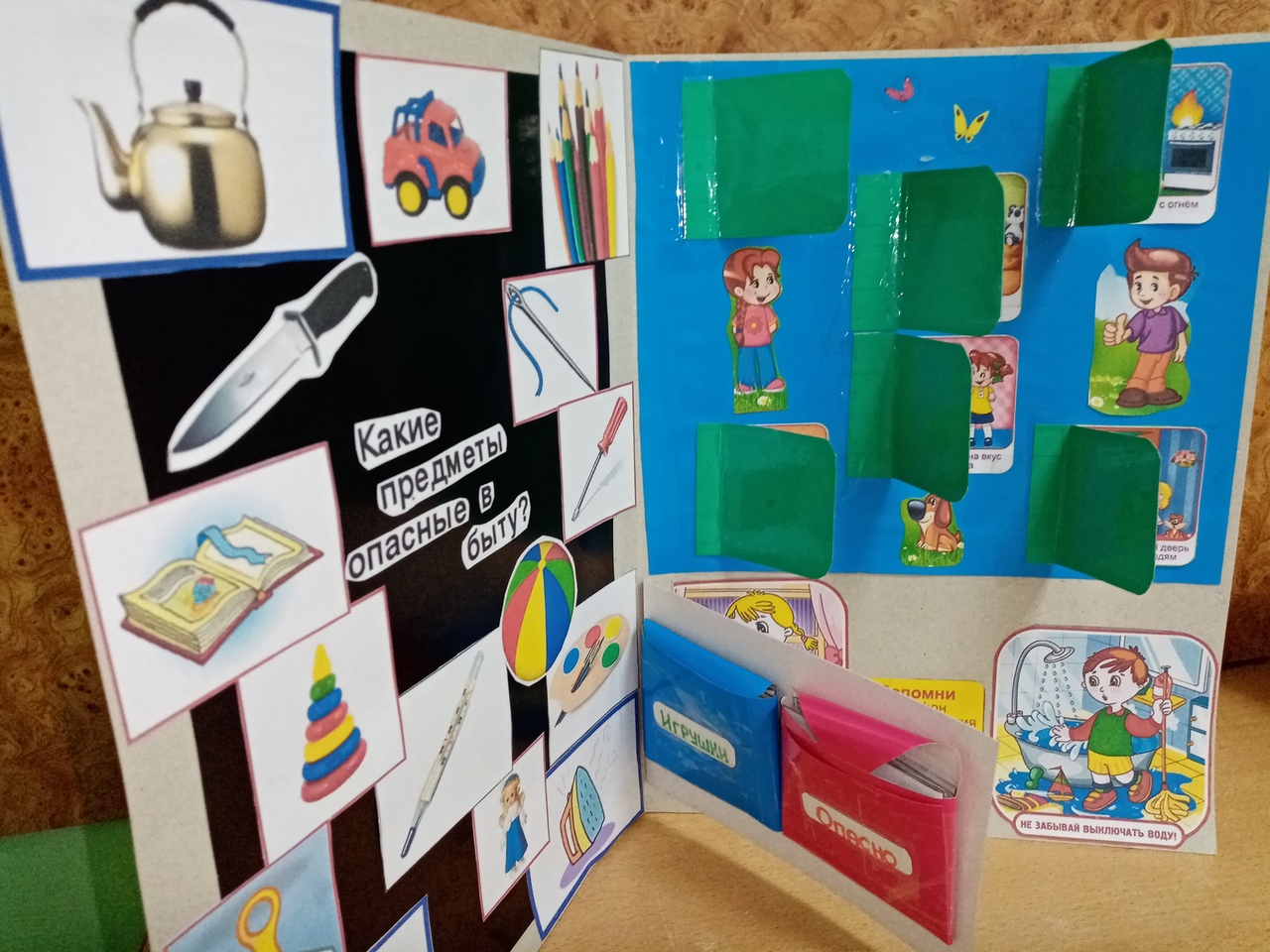 Группа № 2.Лепка - чрезвычайно полезный вид детского творчества: кроме развития художественного вкуса и пространственного воображения, она влияет на мелкую моторику, т.е. при работе с пластилином массируются определенные точки на ладонях, которые в свою очередь активизируют работу мозга. Кроме того, лепка благотворно влияет на нервную систему в целом. Таким образом, польза от занятий лепкой огромна. Дети обязательно должны выражать свои чувства, эмоции и фантазии, свое отношение к окружающему миру. Пластилин – это удивительный материал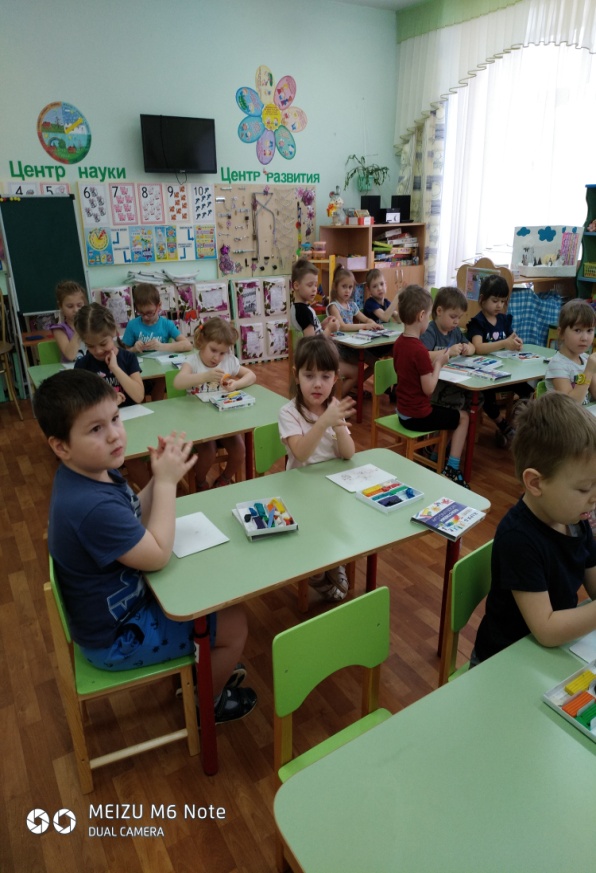 Сегодня в нашей группе воспитанники слепили удивительных, сказочных птичек. В ходе работы ребята осваивали различные приёмы и способы лепки с пластичным материалом. Именно поэтому у детей «лепка» становится одним из любимых занятий.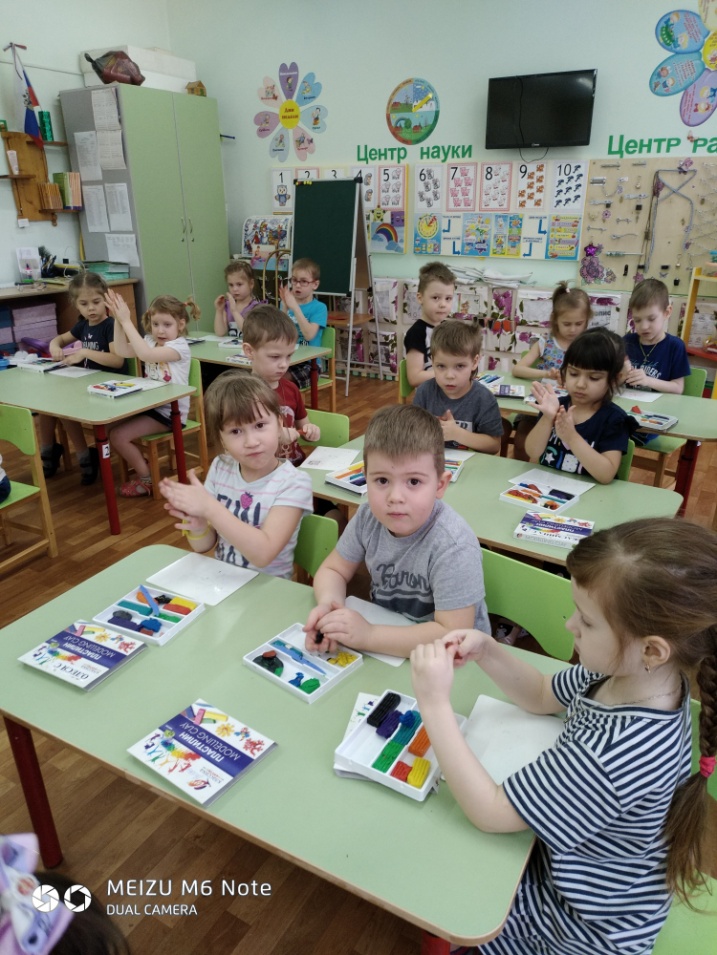 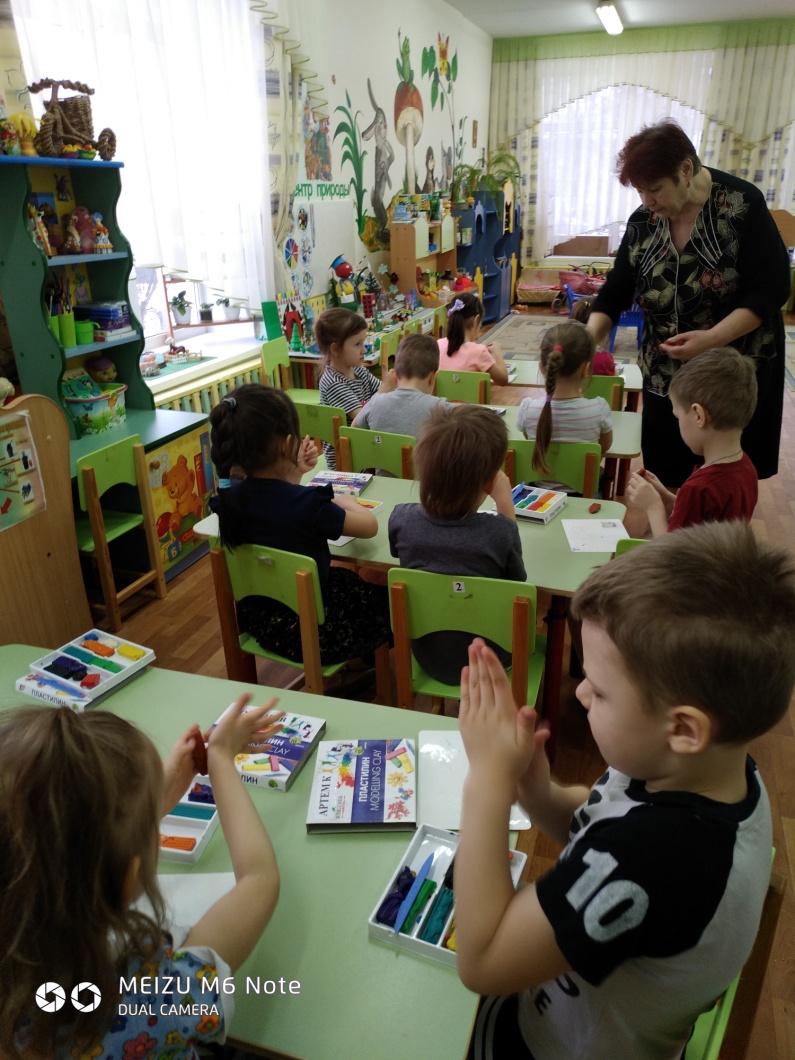 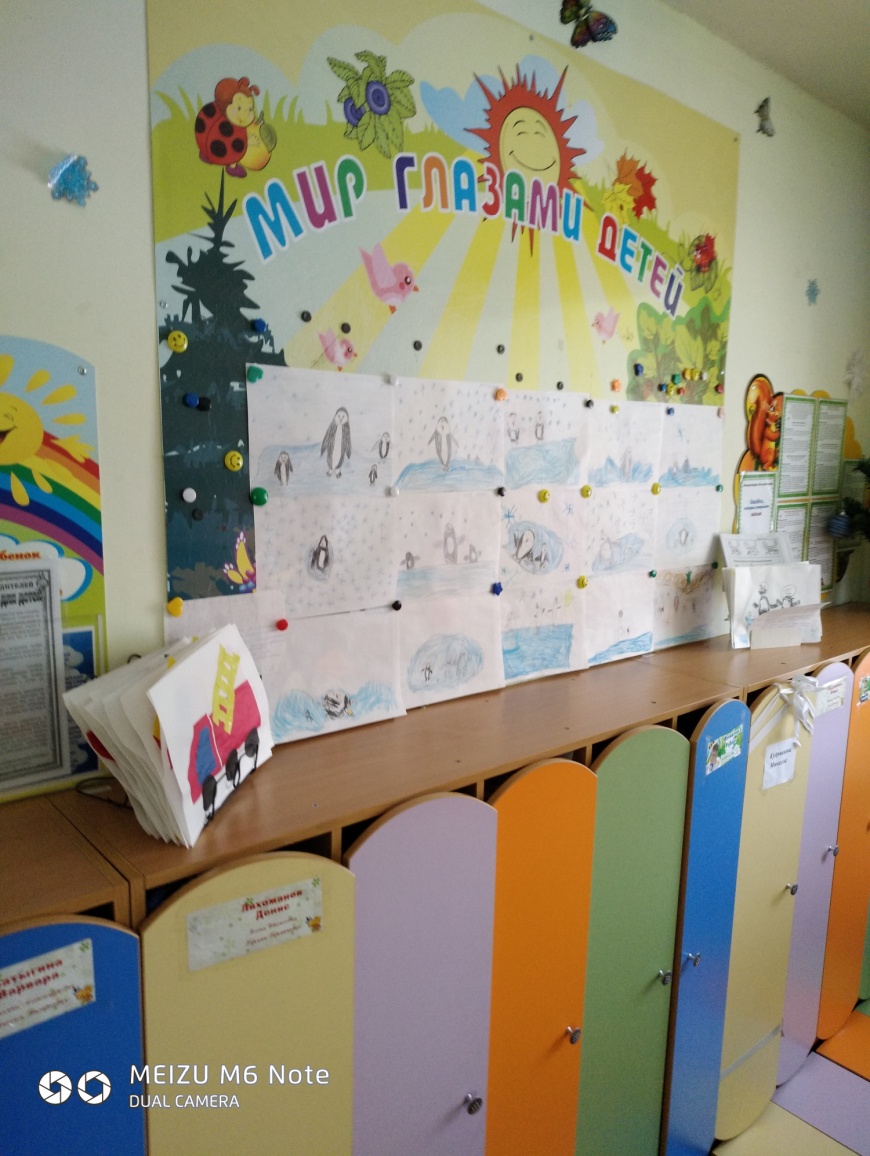 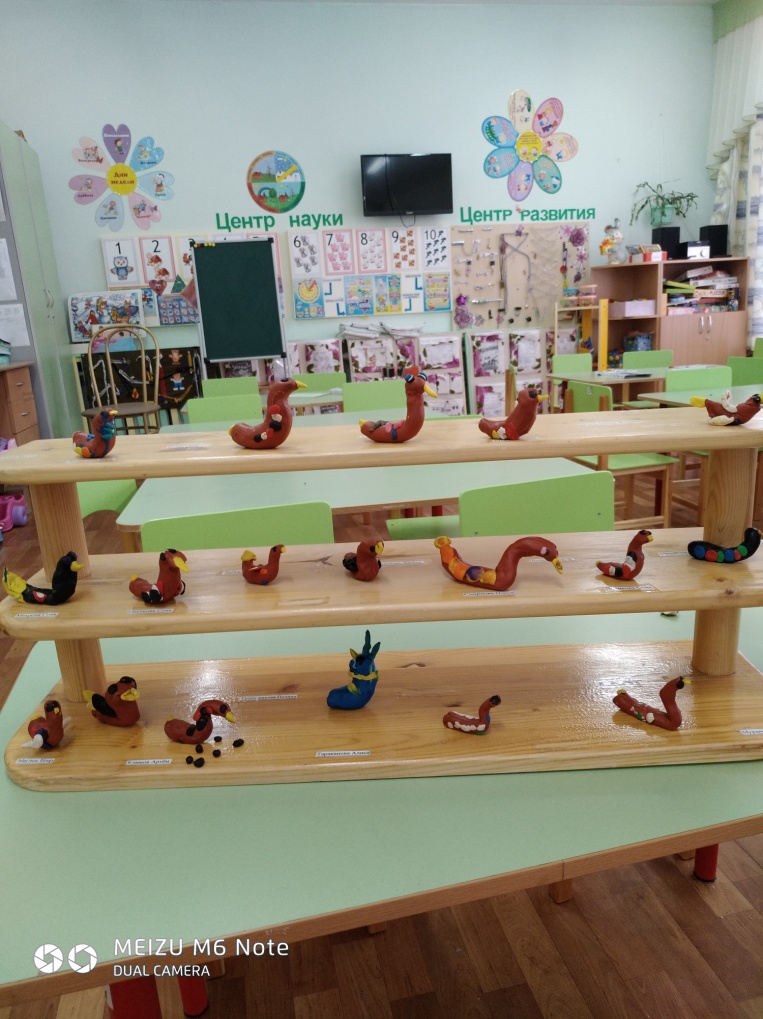 Зимняя прогулка. Раскраснелась детвора, 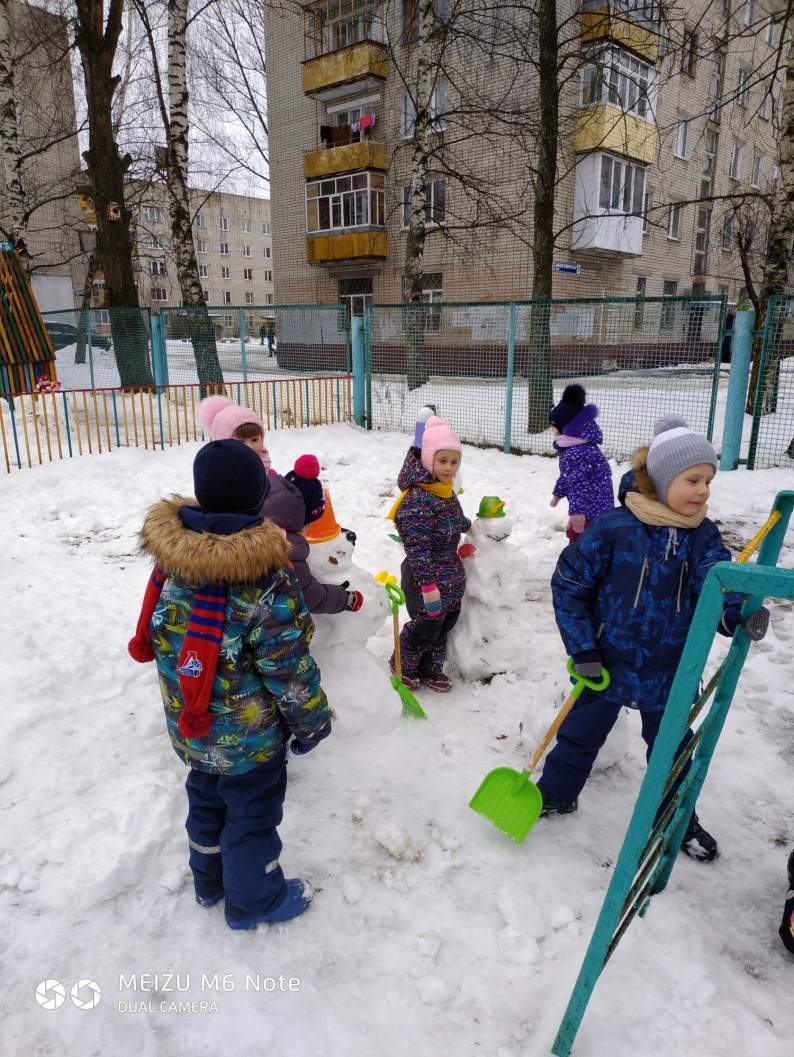 - Накатала три шара! Друг на друга их сложили, И ведро нагромоздили. Нос - морковка, уголь - глазки, Снеговик из детской сказки. Руки - ветки, рот - конфета. Пусть стоит теперь до лета. Прогулка в детском саду зимой не только прекрасное время для развлечений на открытом воздухе, но и замечательный способ оздоровления. Во время прогулки дети получают заряд бодрости и хорошее настроение, к тому же совместная деятельность развивает социальные навыки и воспитывает дружелюбие, чувство ответственности. Дети очень любят зимнее время года! Ведь зимой можно придумать много разных, интересных занятий и игр: можно кататься на санках, на коньках, на лыжах; можно на ледянке мчатся с ледяной горы. А еще зимой можно лепить из мокрого снега снежную бабу или снеговика, наносить много снега и сделать большую горку во дворе. Улицы засыпало снегом, и малыши в детском саду с удовольствием выходят на зимнюю прогулку. Ведь так хочется потрогать руками снег, поймать в ладошки снежинку, и конечно поиграть в игры со снегом. Вот мы и решили слепить веселого снеговика, чтобы украсить наш участок для прогулок. Дети получили кучу положительных эмоций от совместной деятельности, и остались довольны своим результатом. Детям интересно на свежем воздухе, когда они заняты. Скука приходит тогда, когда ребята остаются без дела. Разнообразие игр, наблюдений, упражнений, труд увлекает детей: они порой забывают о времени. Познав радость и удовольствие от предложенной им деятельности, они уходят с прогулки с желанием продолжить её.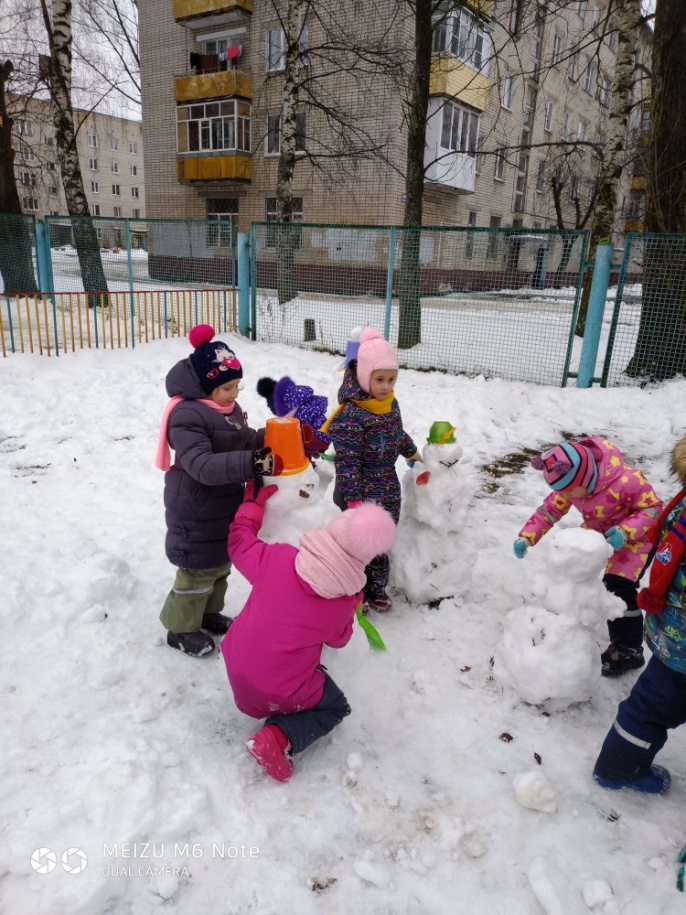 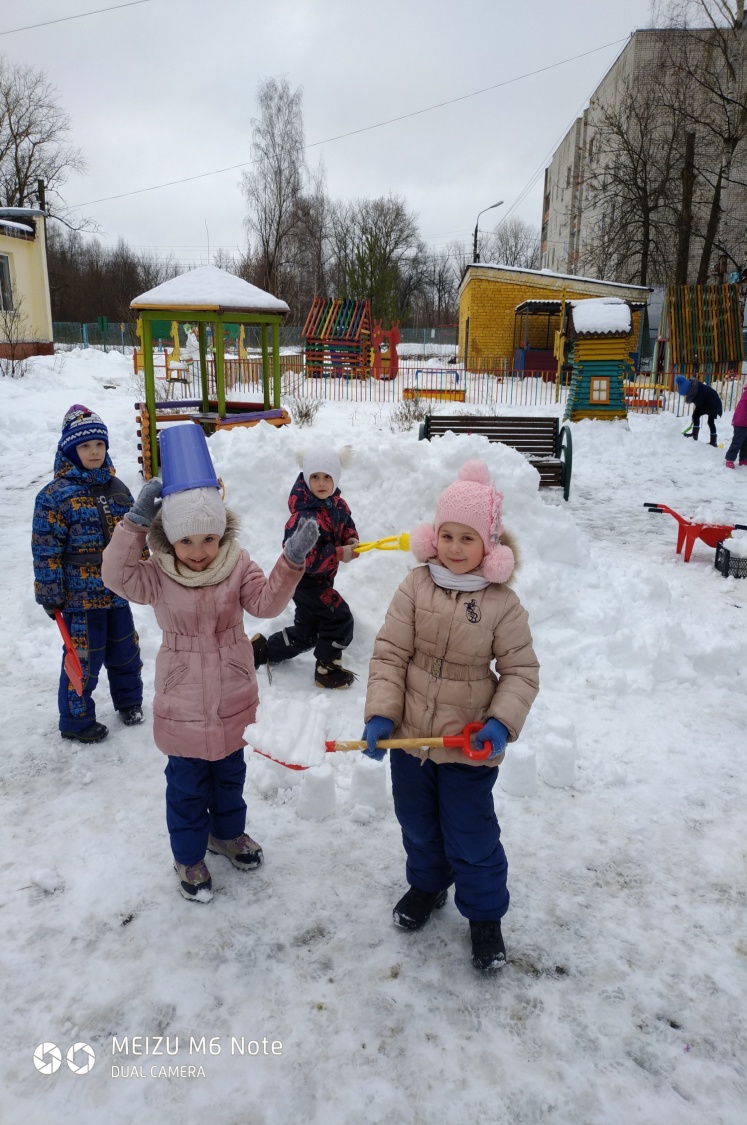 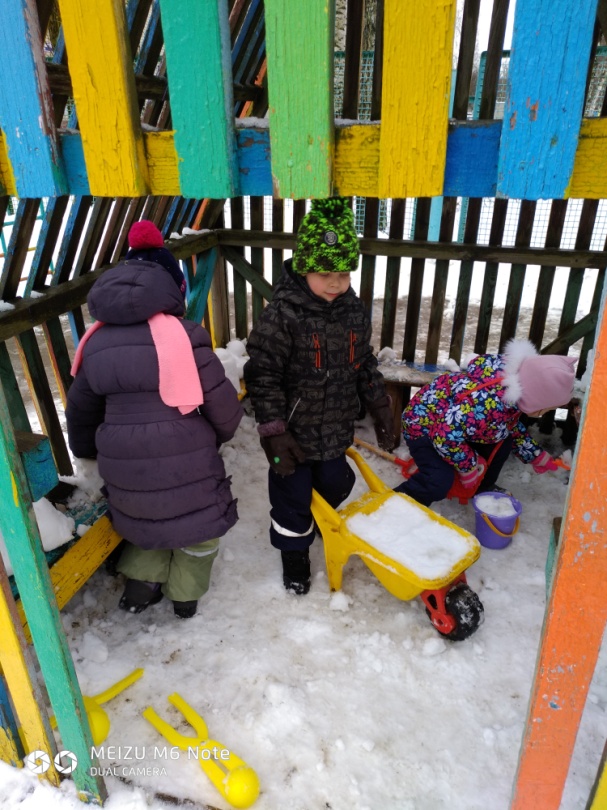 Страничка учителя-логопедаПРАВИЛА ДЛЯ РОДИТЕЛЕЙ ПО ВЗАИМОДЕЙСТВИЮ С ГИПЕРАКТИВНЫМИ ДЕТЬМИУважайте ребенка и принимайте его таким, как он есть. Будьте реалистичны в ваших ожиданиях и требованиях.Поддерживайте дома четкий распорядок дня. Избегайте повторения слов «нет» и «нельзя».Говорите сдержанно, спокойно, мягко.Для подкрепления устных инструкций используйте зрительную стимуляцию.В определенный отрезок времени давайте ребенку только одно задание, чтобы он мог его завершить.Избегайте мест и ситуаций, где собирается много людей. Пребывание в крупных магазинах, на рынках, в ресторанах оказывает на ребенка чрезмерно стимулирующее действие. Во время игр ограничивайте ребенка одним партнером.Поощряйте ребенка за все виды деятельности, требующие концентрации внимания (работа с кубиками, раскрашивание и т. п.).В отношениях с ребенком придерживайтесь «позитивной модели». Хвалите его каждый раз, когда он этого заслужил, подчеркивайте успехи. Это поможет укрепить уверенность ребенка в собственных силах, повысит его самооценку. Поощряйте ребенка сразу же, не откладывая на будущее.Давайте ребенку возможность для расходования избыточной энергии. Полезны ежедневные физические занятия на свежем воздухе, длительные прогулки, бег.Оберегайте ребенка от утомления, поскольку оно приводит к снижению у него самоконтроля и нарастанию гиперактивности.Ограничивайте выбор, но не навязывайте его.Научите ребенка устраивать тихие перерывы. Заранее договаривайтесь с ребенком о времени игры, о длительности прогулки и т. д. Желательно, чтобы об истечении времени ребенку сообщал не взрослый, а заведенный заранее будильник, кухонный таймер, что будет способствовать снижению агрессии ребенка.Выработайте совместно с ребенком систему поощрений и наказаний за желательное и нежелательное поведение.Выработайте и расположите в удобном для ребенка месте свод правил поведения в группе детского сада и дома. Просите ребенка вслух проговаривать эти правила.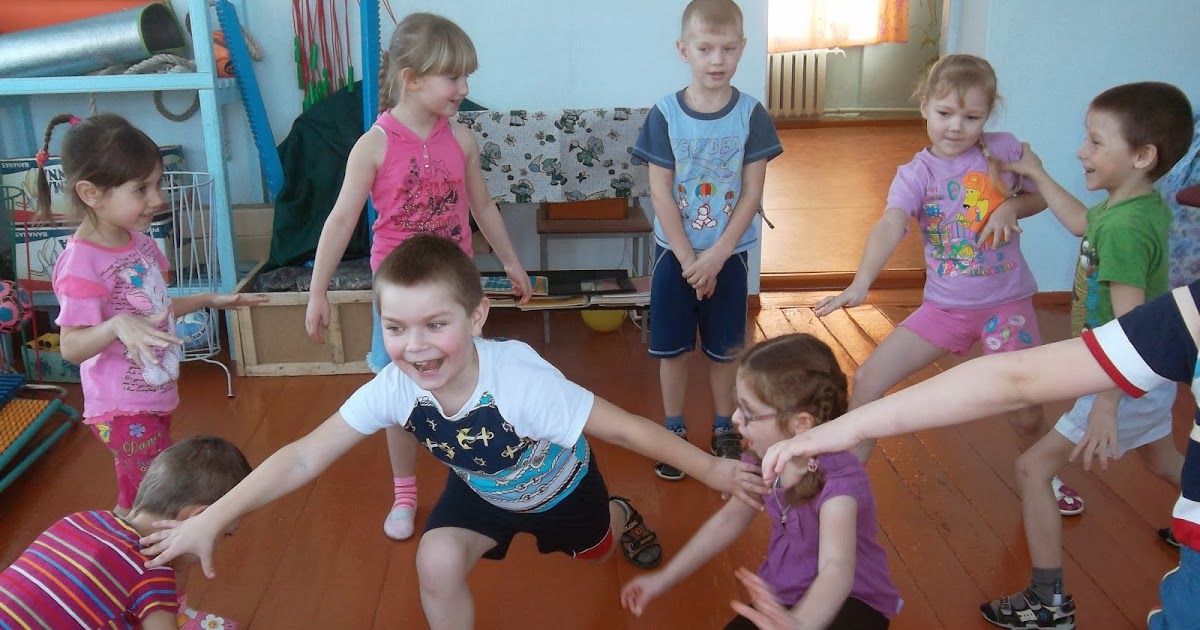 Постарайтесь создать для ребенка тихую спокойную атмосферу в доме, следите за тем, чтобы звук телевизора, магнитофона или радио был слегка приглушенным, старайтесь не разговаривать друг с другом или с ребенком на повышенных тонах.Постоянно общайтесь с ребенком, читайте ему книги и обсуждайте их вместе, просите его помочь вам в выполнении домашних дел, дарите ему свое внимание и тепло. Относитесь с должным пониманием к проявлению его индивидуальных особенностей.Зная своего ребенка, проанализируйте, в какие часы суток и дни недели он допускает неадекватное поведение, и спланируйте это время так, чтобы отвлечь ребенка каким-то интересным занятием, привлекательным для него и дающим возможность реализовать накопленную энергию и чувства.Будьте последовательны в своем воспитании. Если вы что-то запретили ребенку, то нельзя отменять этот запрет без каких-либо веских причин. Если вы попросили ребенка о чем-то, добейтесь, чтобы он выполнил вашу просьбу, и поблагодарите его за это. Требований и запретов к гиперактивным детям должно быть немного, но взрослые должны быть тверды и последовательны. Нельзя поддаваться настроению и в одних и тех же ситуациях то хвалить, то ругать, то оставаться безразличным к ребенку. Следите четко за выполнением ваших требований.Инструкции, которые мы даем ребенку, должны быть понятными для него и очень короткими (желательно не более 10 слов). Чтобы импульсивный ребенок понял вас, прежде чем что-то сказать, продумайте и взвесьте каждое слово, затем установите контакт глаз с ребенком, спросите, готов ли он вас слушать, и после этого говорите, подчеркивая голосом все ключевые слова.В минуты, когда ребенок плохо понимает вас и не слушает, что вы ему говорите, используйте технику «заезженной пластинки» — уверенным голосом повторите свое обращение к нему слово в слово 3—4 раза, делая длинные паузы. Обязательно добейтесь своего, не меняя тактики. Когда ребенок выполнит вашу просьбу, похвалите его или просто скажите спасибо.Научите ребенка способам совладания с гневом, ведь ребенок иногда и сам теряется от бурных проявлений собственных эмоций. Объясните ему, что он имеет право на любые эмоции, но при этом покажите ему безопасный способ их проявления.Иногда гиперактивный ребенок, перевозбудившись, не может сам остановиться. Помогите ему, например, если это приятно ему, вместо нотаций и замечаний просто подойдите и крепко обнимите его. Иногда в такие минуты можно даже почувствовать, как ребенок «сдувается, будто воздушный шарик», прижимается к вам. Воспользуйтесь минутой затишья и предложите ребенку посидеть, полежать вместе, почитать книжку.Старайтесь предотвращать плохое поведение ребенка. О том, что он должен делать в поездке или в походе в магазин, договаривайтесь с ним заранее. Скажите ему, что при переходе через дорогу он должен держать вас за руку, а в магазине стоять рядом и если он вы полнит эти ваши просьбы, он получит небольшую награду.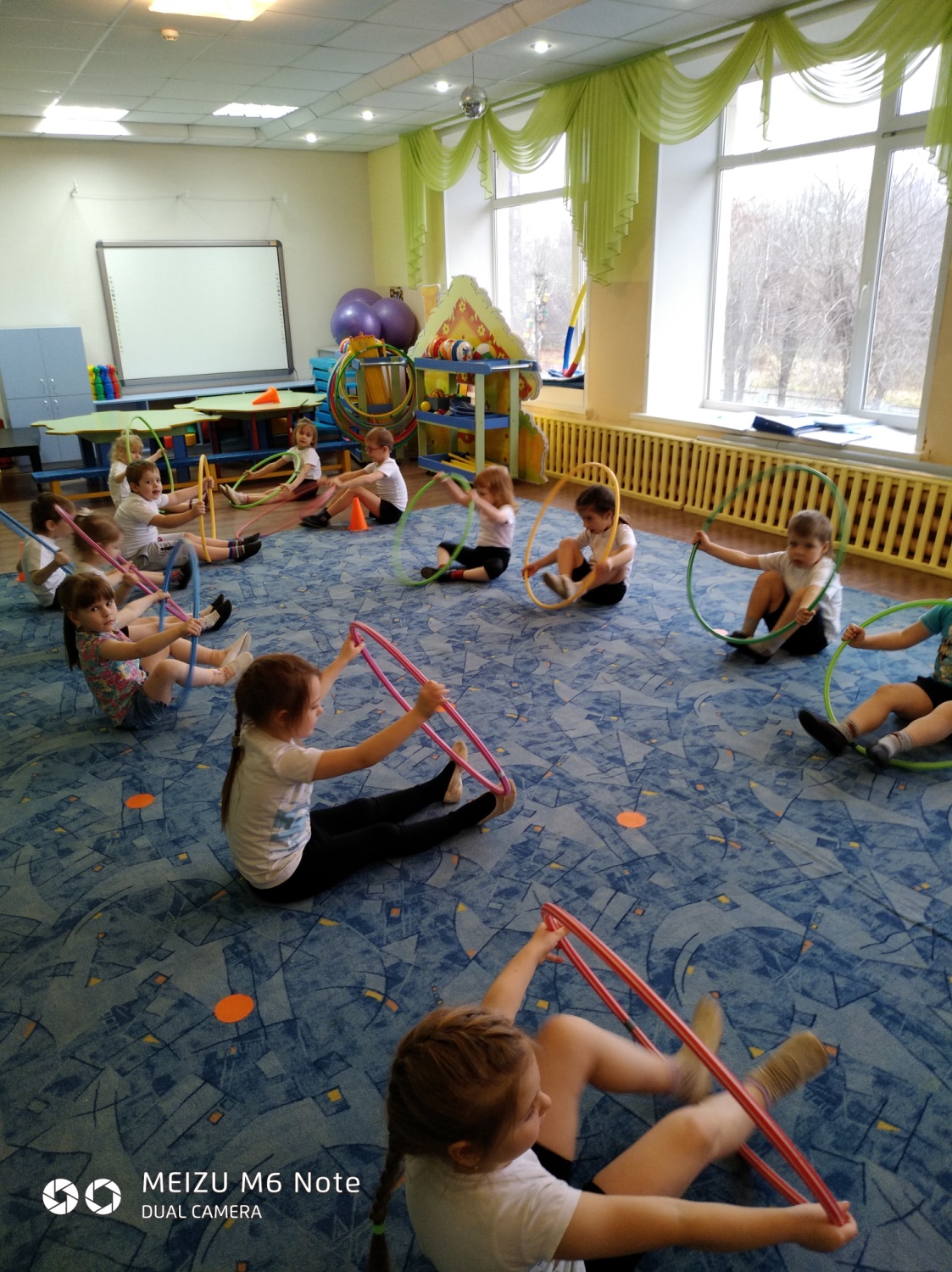 Иногда родители в порыве гнева и нетерпения в ответ на бурные проявления и непослушание шлепают ребенка, однако эта мера воздействия может только усилить реакцию и вызвать негативные эмоции, протест ребенка. Кроме того, скорее всего, ребенок очень скоро переймет вашу манеру поведения в подобных ситуациях и будет позволять себе в общении со сверстниками и с вами проявлять агрессивные чувства и действия.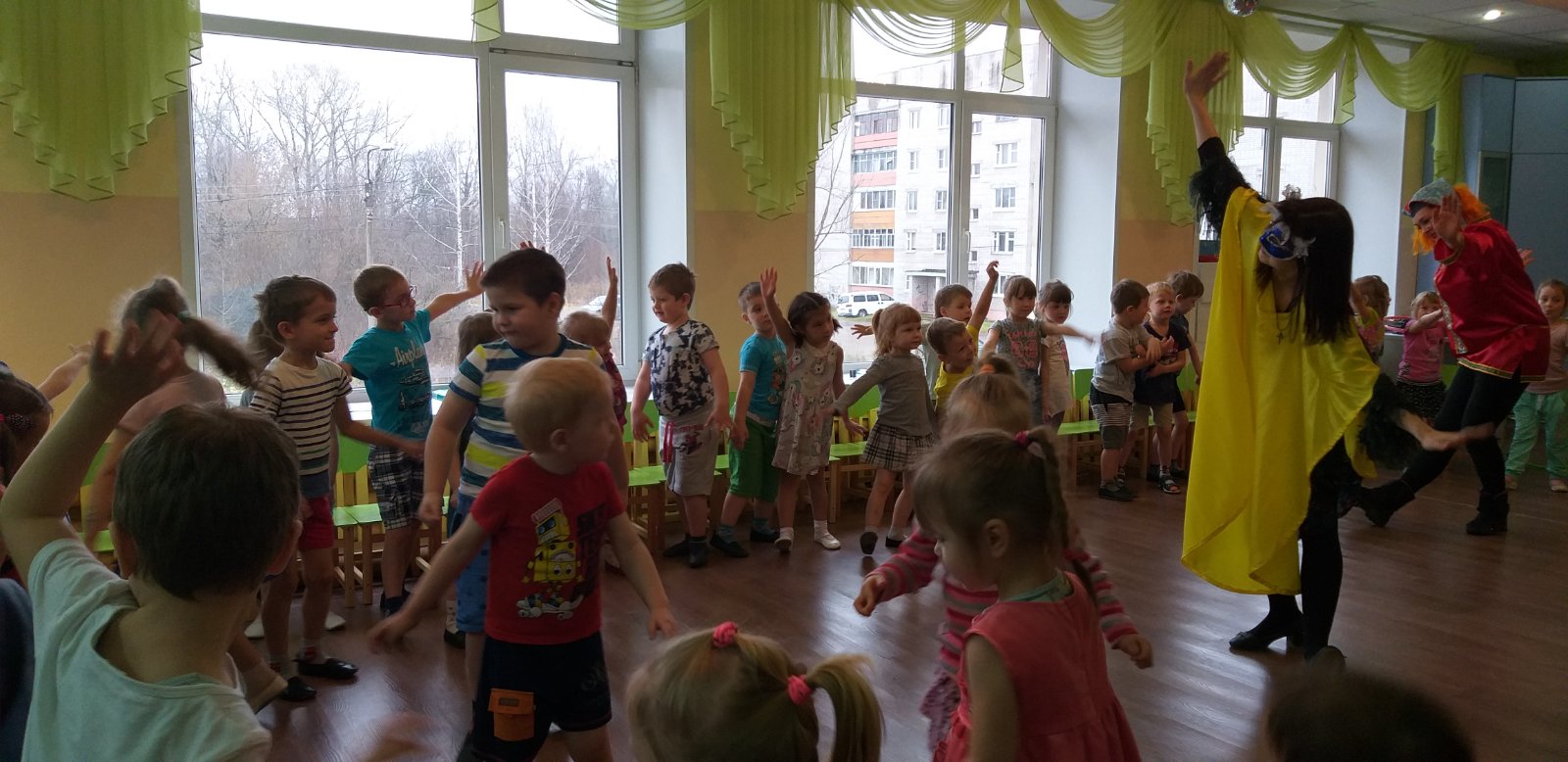 Используйте систему своеобразной «скорой помощи» при общении с гиперактивным ребенком:предложить выбор (другую возможную в данный момент деятельность);задать неожиданный вопрос; отреагировать неожиданным для ребенка образом (пошутить, повторить действия ребенка);не приказывать, а просить (но не заискивать);выслушать то, что хочет сказать ребенок (в противном случае он не услышит вас);сфотографировать ребенка или повести его к зеркалу в тот момент, когда он капризничает;оставить в комнате одного (если это безопасно для его здоровья);не настаивать на том, чтобы ребенок, во что бы то ни стало, принес извинения;не читать нотаций (ребенок все равно их не слышит).